Publicado en Madrid el 28/12/2023 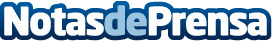 Las técnicas de Byoode, Ambari y Aromatherapy Associates revelan cuáles son los principios activos con los que mezclar la vitamina C para potenciar los efectosEs el antioxidante más famoso y suma virtudes como la de reafirmar o iluminar la piel. Se puede potenciar su acción al acompañarlo de determinados activos que, quizás, no se sabía que se podíanDatos de contacto:Gerardo PeñaByoode686454023Nota de prensa publicada en: https://www.notasdeprensa.es/las-tecnicas-de-byoode-ambari-y-aromatherapy Categorias: Nacional Consumo Belleza http://www.notasdeprensa.es